   :               رقم الجوال:                                                                                                                      البريد الالكتروني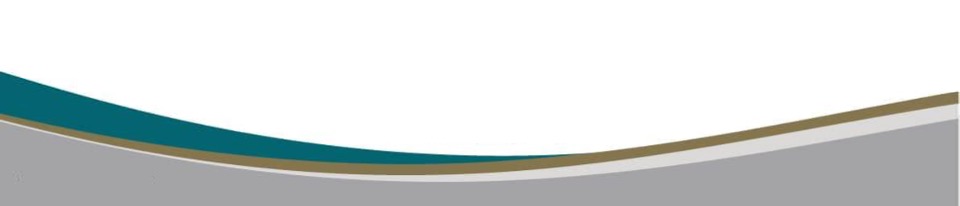 periodDay12345678910SundayMondayTuesdayWednesdayThursday